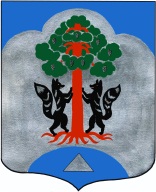                                               АДМИНИСТРАЦИЯМО СОСНОВСКОЕ СЕЛЬСКОЕ ПОСЕЛЕНИЕМО ПРИОЗЕРСКИЙ МУНИЦПАЛЬНЫЙ РАЙОНЛЕНИНГРАДСКОЙ ОБЛАСТИПОСТАНОВЛЕНИЕот 22 апреля 2014 года  № 160                                                                В соответствии со ст. 78.2, ст. 79 Бюджетного Кодекса Российской Федерации в целях организации исполнения бюджета муниципального образования Сосновское сельское поселение муниципального образования Приозерский муниципальный район Ленинградской области по расходам связанным с капитальными вложениями в объекты капитального строительства муниципальной собственности, администрация муниципального образования Сосновское сельское поселение муниципального образования Приозерский муниципальный район Ленинградской области ПОСТАНОВЛЯЕТ:1. Утвердить  Порядок осуществления капитальных вложений в объекты капитального строительства муниципальной собственности за счет бюджета муниципального образования Сосновское сельское поселение муниципального образования Приозерский муниципальный район Ленинградской области (Приложение).2. Возложить обязанности по реализации Порядка осуществления капитальных вложений в объекты капитального строительства муниципальной собственности за счет бюджета муниципального образования Сосновское сельское поселение муниципального образования Приозерский муниципальный район Ленинградской области на заместителя главы администрации.3. Настоящее постановление подлежит опубликованию в средствах массовой информации и на сайте администрации муниципального образования Сосновское сельское поселение муниципального образования Приозерский муниципальный район Ленинградской области.4. Настоящее постановление вступает в силу с момента опубликования.5. Контроль за исполнением настоящего распоряжения оставляю за собой.Глава администрации МО Сосновское сельское поселение                                                                              А.Н. СоклаковИсп.:  Гермонина Н.Н.тел.: 61-402 Разослано: дело-2, Прокуратура.-1Приложение к Постановлению от 22.04.2014г. № 160ПОРЯДОК 
осуществления капитальных вложений в объекты капитального строительства муниципальной собственности за счет средств бюджета муниципального образования Сосновское сельское поселение муниципального образования Приозерский муниципальный район Ленинградской области 1. Основные положения1.1. Порядок осуществления капитальных вложений в объекты капитального строительства муниципальной собственности за счет бюджета муниципального образования Сосновское сельское поселение муниципального образования Приозерский муниципальный район Ленинградской области устанавливает общие принципы и механизмы осуществления капитальных вложений в объекты капитального строительства муниципальной собственности за счет средств бюджета муниципального образования на основании перечня инвестиционных проектов (строительство, расширение, реконструкция, техническое перевооружение) для муниципальных нужд, определяет функции и полномочия муниципального заказчика и заказчика-застройщика, порядок отражения капитальных вложений на осуществление бюджетных инвестиций в объекты капитального строительства муниципальной собственности в бюджете муниципального образования и сводной бюджетной росписи.2. Порядок осуществления капитальных вложений в объекты капитального строительства муниципальной собственности2.1. Капитальные вложения в объекты капитального строительства - бюджетные средства, направляемые на создание или увеличение за счет средств бюджета стоимости муниципального имущества, путем реализации проектов нового строительства, расширения или реконструкции действующих муниципальных объектов.Решение о подготовке и реализации капитальных вложений в объекты капитального строительства муниципальной собственности принимается администрацией муниципального образования путем утверждения перечня инвестиционных проектов. Бюджетные инвестиции в объекты капитального строительства муниципальной собственности в форме капитальных вложений в основные средства могут осуществляться в соответствии с концессионными соглашениями.2.2. Для распределения объема бюджетных ассигнований на осуществление капитальных вложений формируется Перечень инвестиционных проектов на очередной финансовый год (далее – Перечень) и Перспективный перечень инвестиционных проектов на среднесрочную перспективу (далее - Перспективный перечень).Порядок формирования и ведения перечня инвестиционных проектов и включения в бюджет муниципального образования расходов на их реализацию утверждается решением Совета депутатов муниципального образования. Проект Перспективного перечня инвестиционных проектов на среднесрочную перспективу формируется в срок до 15 сентября текущего года, исходя из параметров проекта среднесрочного финансового плана, и утверждается в течение 10 дней после утверждения среднесрочного финансового плана на очередной финансовый год и плановый период.После принятия основных характеристик бюджета муниципального образования на очередной финансовый год проект Перечня на очередной финансовый год уточняется уполномоченным органом и утверждается за 1 месяц до рассмотрения проекта бюджета муниципального образования.2.3. В перечень, формируемый с разбивкой по главным распорядителям средств бюджета муниципального образования, включаются объекты капитального строительства муниципальной собственности, выполнение работ на которых осуществляется подрядным способом.2.4. Муниципальными заказчиками объектов капитального строительства, включенных в Перечень и (или) в Перспективный перечень (далее - муниципальные заказчики), являются органы, уполномоченные на размещение муниципального заказа. 2.5. Заказчиками-застройщиками объектов капитального строительства, включенных в Перечень, являются специализированные организации, уполномоченные муниципальным правовым актом на выполнение функций заказчика-застройщика или выполняющие эти функции на основании договора, заключенного с муниципальным заказчиком в соответствии с действующим законодательством.2.6. Перечень, утвержденный на очередной финансовый год, является основанием для включения капитальных вложений на объекты капитального строительства в проект бюджета муниципального образования на очередной финансовый год.2.7. По объектам, строительство которых начнется в очередном финансовом году, основанием для размещения муниципального заказа в соответствии с действующим законодательством и заключением муниципальных контрактов муниципальными заказчиками является:1) по объектам, срок строительства которых не превышает 1 год - лимиты бюджетных обязательств на капитальные вложения, доведенные в установленном порядке до муниципальных заказчиков на основании бюджета муниципального образования на очередной финансовый год;2) по объектам Перспективного перечня, срок строительства которых превышает 1 год - объем капитальных вложений, предусмотренных на строительство объекта долгосрочными целевыми программами или муниципальными правовыми актами.2.8. Финансирование строек и объектов, включенных в Перечень, осуществляется в пределах лимитов бюджетных обязательств на капитальные вложения, доведенных до главных распорядителей бюджетных средств, в соответствии с решением о бюджете муниципального образования на соответствующий финансовый год, на основе сводной бюджетной росписи.2.9. Исполнение бюджетных обязательств по стройкам и объектам, включенным в Перечень, осуществляется с учетом фактически выполненных работ и затрат. 
Изменение в связи с инфляцией объема финансирования бюджетных инвестиций, направляемых на оплату выполненных работ (услуг), в течение текущего финансового года не производится.2.10. Федеральным законом о федеральном бюджете и Законом Ленинградской области об областном бюджете может предусматриваться предоставление межбюджетных субсидий бюджету муниципального образования на софинансирование объектов капитального строительства муниципальной собственности, капитальные вложения в которые осуществляются из бюджета муниципального образования.3. Функции и полномочия муниципального заказчика и заказчика-застройщика3.1. Муниципальный заказчик:1) осуществляет контроль за целевым и эффективным использованием бюджетных средств, выделенных на капитальные вложения, и несет ответственность за реализацию инвестиционных проектов, включенных в Перечень объектов капитального строительства, находящихся в муниципальной собственности, в пределах бюджетных средств, выделенных на их финансирование;2) обеспечивает финансирование объектов капитального строительства, включенных в Перечень, на основании муниципальных контрактов (договоров), заключенных в соответствии с действующим законодательством о размещении муниципального заказа, в пределах лимитов бюджетных обязательств по капитальным вложениям и с учетом объема выполненных работ (услуг);3) обеспечивает хранение положительного сводного заключения государственной экспертизы на предпроектную и проектную документацию по включенным в Перечень объектам капитального строительства и утверждение этой документации в порядке, установленном законодательством Российской Федерации;4) получает положительное сводное заключение государственной экспертизы на предпроектную и проектную документацию по объектам капитального строительства, включенным в Перечень, подготовленное в соответствии с законодательством Российской Федерации, а также документов об утверждении предпроектной и проектной документации; 5) размещает в соответствии с действующим законодательством муниципальные заказы на выполнение работ (услуг), поставку продукции на объектах капитального строительства, включенных в Перечень;6) заключает в соответствии с действующим законодательством муниципальный контракт (договор) с генеральным подрядчиком на выполнение подрядных работ для муниципальных нужд по объектам капитального строительства, включенным в Перечень;7) осуществляет в установленном порядке строительный контроль на объектах капитального строительства, включенных в Перечень;8) производит оплату денежных обязательств по объектам капитального строительства, включенным в Перечень, в том числе представляет в территориальные органы Федерального казначейства Российской Федерации документацию, необходимую для финансирования строек и объектов за счет средств бюджета, осуществляет в установленном порядке авансирование подрядных работ, если это предусмотрено муниципальным контрактом (договором), обеспечивает целевое направление средств подрядным организациям и осуществление расчетов с подрядными организациями и поставщиками за выполненные работы (услуги), поставленную продукцию и другие произведенные затраты;9) ведет бухгалтерский и статистический учет, составляет и представляет в 
установленном порядке отчетность и несет ответственность за ее достоверность;10) осуществляет проверку обоснованности цен, а также сведений, содержащихся в документах, предъявленных подрядными организациями, поставщиками и другими организациями к оплате за выполненные ими работы (услуги), поставленную продукцию и другие произведенные затраты;11) осуществляет учет и контроль расходования в соответствии с технологической структурой капитальных вложений;12) своевременно предъявляет подрядным организациям, поставщикам и другим организациям претензии за невыполнение и ненадлежащее выполнение договорных обязательств.3.2. Муниципальный заказчик вправе передать заказчику-застройщику выполнение функций, указанных в подпунктах 4-12 пункта 3.1 настоящего Порядка.3.3. Заказчик-застройщик осуществляет:1) выполнение функций, переданных ему муниципальным заказчиком;2) подготовку, утверждение уполномоченным органом администрации муниципального образования и выдачу технического задания на выполнение проектно-изыскательских работ;3) контроль за сроками разработки проектной документации, ее приемку, хранение и передачу генеральному подрядчику;4) согласование площадки для строительства, получение разрешения на строительство и передачу генеральному подрядчику решений об отводе земельных участков под строительство и разрешений на строительство;5) урегулирование разногласий, возникающих при реализации инвестиционного проекта в пределах своей компетенции;6) обеспечение результативности, целевого характера использования предусмотренных ему бюджетных инвестиций;7) иные полномочия в рамках своей компетенции.3.4. Заказчик-застройщик в соответствии с возложенными на него функциями и в пределах лимитов бюджетных обязательств по капитальным вложениям, обеспечивает организацию работ на объектах капитального строительства и осуществляет управление указанными работами.3.5. Заказчик-застройщик представляет муниципальному заказчику:1) предложения по изменению объемов бюджетных ассигнований для финансирования объектов капитального строительства, включенных в Перечень;2) положительное сводное заключение государственной экспертизы на предпроектную и проектную документацию по объектам капитального строительства, включенным в Перечень, подготовленное в соответствии с законодательством Российской Федерации;3) документы об утверждении предпроектной и проектной документации;4) муниципальные контракты (договора) с генеральным подрядчиком на выполнение подрядных работ;5) справки о стоимости выполненных работ (услуг) и произведенных затратах, акты приемки выполненных работ (услуг) и другую первичную документацию по учету работ в капитальном строительстве по формам, утвержденным Федеральной службой государственной статистики;6) бухгалтерскую и статистическую отчетность об использовании финансовых ресурсов, а также оперативную информацию о ходе выполнения работ на объектах капитального строительства, включенных в Перечень;7) другие документы, необходимые для осуществления контроля расходования бюджетных инвестиций, по требованию муниципального заказчика.3.6. Заказчик-застройщик получает разрешение на ввод объекта в эксплуатацию. Заказчик-застройщик в соответствии с законодательством Российской Федерации несет ответственность за ненадлежащее выполнение своих функций.4. Порядок отражения бюджетных ассигнований на осуществление капитальных вложений в объекты капитального строительства муниципальной собственности в бюджете муниципального образования и сводной бюджетной росписи4.1. Бюджетные ассигнования на осуществление капитальных вложений в объекты капитального строительства муниципальной собственности в форме капитальных вложений в основные средства муниципальных учреждений и муниципальных унитарных предприятий, входящие в состав долгосрочных целевых программ (подпрограмм), в том числе муниципальных, ведомственных целевых программ отражаются в решении о бюджете муниципального образования отдельно по разделу (подразделу) классификации расходов согласно отраслевой принадлежности; по целевой статье, соответствующей коду объекта бюджетных инвестиций целевой муниципальной или ведомственной программы, в рамках которой предусмотрены бюджетные инвестиции; 4.2. Бюджетные ассигнования на осуществление капитальных вложений в объекты капитального строительства муниципальной собственности на очередной финансовый год, не входящие в состав долгосрочных целевых программ, отражаются отдельно по разделу (подразделу) классификации расходов бюджета муниципального образования согласно отраслевой принадлежности;4.3. Бюджетные ассигнования на осуществление капитальных вложений в объекты капитального строительства муниципальной собственности в соответствии с инвестиционными проектами, софинансирование которых осуществляется за счет межбюджетных субсидий, утверждаются в решении о бюджете муниципального образования на очередной финансовый год в составе ведомственной структуры расходов бюджета раздельно по каждому инвестиционному проекту и соответствующему виду расходов.5. Мониторинг, отчет и контроль за использованием бюджетных средств, выделенных на капитальные вложения5.1. Мониторинг и контроль за целевым и эффективным использованием 
средств бюджета муниципального образования, выделенных на бюджетные инвестиции, осуществляется уполномоченными органами администрации, главными распорядителями бюджетных средств и другими органами в рамках действующего законодательства и в пределах их компетенции в установленном порядке.Получатели бюджетных средств по требованию указанных органов представляют проектно-сметную, финансовую и иную документацию по строительству объекта.5.2. Бухгалтерский учет и отчетность по операциям с капитальными вложениями, учитываемыми на лицевых счетах получателей средств бюджета муниципального образования, осуществляется в порядке, установленном для получателей бюджетных средств.5.3. В случае нецелевого и неэффективного использования предоставленных бюджетных средств, а также несвоевременного введения в действие объектов и представления отчетности о выполненных работах получатели бюджетных средств несут ответственность в соответствии с действующим законодательством. «Об утверждении Порядка осуществления капитальных вложений в объекты капитального строительства муниципальной собственности за счет бюджета муниципального образования Сосновское сельское поселение муниципального образования Приозерский муниципальный район Ленинградской области»